Муниципальное казенное общеобразовательное учреждениесредняя общеобразовательная школа № 17 р.п. ЮртыРабочая программа учебного курсапо алгебре для 7 классаМКОУ СОШ № 17на 2012/2013 учебный годРазработчик: Яковлева Людмила Николаевна,учитель  математики,                         вторая квалификационная категория.2012 г., р.п. Юрты. Пояснительная записка.	Рабочая программа по  алгебре для 7 класса составлена на основе авторской программы  «Программы общеобразовательных учреждений. Алгебра 7 – 9 классы» Автор-составитель   Т.А.Бурмистрова;  издательство «Просвещение» 2008 год; федерального компонента государственного стандарта основного общего образования по математике «Примерные программы основного общего образования. Математика. (Стандарты второго поколения) . Издательство «Просвещение» 2010 годПри реализации рабочей программы используется УМК  под редакцией Теляковского С.А., авторы Макарычев Ю.Н., Миндюк Н.Г., Нешков К.И., Суворова С.Б., входящий в Федеральный перечень учебников, утвержденный Министерством образования и науки РФ. Для изучения курса используется классноурочная система с использованием различных технологий, форм, методов обучения. Содержание обучения.Повторение курса математики 5-6 класс (4 часа)Основная цель – повторить правила действий с рациональными числами, понятие процента, пропорции, основные типы задач на «проценты» (нахождение процента от числа, числа по его проценту, задачи на процентное содержание),  алгоритм решение уравнений и задач составлением уравнения по условию.  Выражения, тождества, уравнения (24 часа)         Числовые выражения с переменными. Простейшие преобразования выражений. Уравнение, корень уравнения. Линейное уравнение с одной переменной. Решение текстовых задач методом составления уравнений. Статистические характеристики.      Основная цель – систематизировать и обобщить сведения о преобразованиях алгебраических выражений и решении уравнений с одной переменной. Функции (14 часов).Функция. Область определения функции. Вычисление значений функции по формуле. График функции. Прямая пропорциональность и ее график. Линейная функция и ее график.Основная цель – ознакомить учащихся с важнейшими функциональными понятиями и с графиками прямой пропорциональности и линейной функции общего вида. Степень с натуральным показателем (15 часов).Степень с натуральным показателем и ее свойства. Одночлен. Функции у = х2, у = х 3 и их графики.Основная цель – выработать умения выполнять действия над степенями с натуральным показателем.Многочлены (20 час)Многочлен. Сложение, вычитание и умножение многочленов. Разложение многочленов на множители.Основная цель – выработать умение выполнять сложение, вычитание, умножение многочленов и разложение многочленов на множители. Формулы сокращенного умножения (20 часов).Формулы (а   b)2 = а2  2ab + b2, (a - b)(a +b) = a2- b2, (a± b)(a2   ab + b2) = a3 ± b3, (а   b)3= а3   3a2b  +3аb2   b3. Применение формул сокращенного умножения к  в преобразованиях выражений.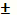 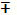 Основная цель – выработать умение применять   формулы сокращенного умножения в преобразованиях целых выражений в многочлены и в разложении многочленов на множители.Системы линейных уравнений(17 часов).Система уравнений. Решение системы двух линейных уравнений с двумя переменными и его геометрическая интерпретация. Решение текстовых задач методом составления системы линейных уравнений.Основная цель –  ознакомить  учащихся со способами решения систем линейных уравнений; выработать умение решать системы уравнений и применять их при решении текстовых задач.Повторение курса алгебры 7 класса (6 часов)Основная цель – повторить, систематизировать, закрепить и проконтролировать знания и умения по всем основным темам курса. График контрольных работ.                                                                       ТЕХНОЛОГИЧЕСКАЯ  КАРТА  УЧИТЕЛЯ.  к учебнику «Алгебра – 7» под редакцией Теляковского С.А., авторы Макарычев Ю.Н., Миндюк Н.Г., Нешков К.И., Суворова С.Б., Алгебра – 7        УМК  под редакцией Теляковского С.А., авторы Макарычев Ю.Н., Миндюк Н.Г., Нешков К.И., Суворова С.Б.,                                                                    Повторение курса математики 5-6 класс (4 часа)Выражения, тождества, уравнения (24 часа)Функции (14 часов).Степень с натуральным показателем (15 часов).   Многочлены (20  часов)Формулы сокращенного умножения (20 часов).Системы линейных уравнений(17 часов).Повторение курса алгебры 7 класса (6 ч)Рассмотрено на заседании МОучителей математики, физики и информатикиМКОУ СОШ № 17Протокол №___от____________Пузик И.Н. СогласованоЗам.директора поУВРМКОУ СОШ № 17________Кочергина И.Г.Утверждено приказом директораМКОУ СОШ №17№_____от_________________Цаберт И.П.Программа,  по которой работает учитель: «Программы общеобразовательных учреждений. Алгебра 7 – 9 классы», 2008 года;  составитель Т.А.БурмистроваУчебники, по которым работают учащиеся:    «Алгебра 7», под редакцией Теляковского С.А.,  авторы  Макарычев Ю.Н., Миндюк Н.Г., Нешков К.И., Суворова С.Б.    Издательство «Просвещение» 2010 год.  Список используемой литературы: «Программы общеобразовательных учреждений «Алгебра 7 – 9 класс 2008 года;  составитель Т.А.Бурмистрова  «Примерные программы основного общего образования. Математика. (Стандарты второго поколения) . Издательство «Просвещение» 2010 год«Алгебра 7 – 9 класс», рабочие программы Н.Г.Миндюк. 2011годУчебник «Алгебра 7», под редакцией Теляковского С.А.«Самостоятельные и контрольные работы» Ершова А.П.,«Алгебра 7»задания для обучения и развития учащихся раб.тетрадь БеленковаЕ.Ю.и др.,«Карточки  для коррекции знаний»    Левитас Г.Г.,«Дидактические материалы по алгебре  для   7 класса» Жохов В.И. и др.«Алгебра – 7», тесты, Л.М.Короткова.«Алгебра – 7», тесты по новому образовательному стандарту, Ю.А.Глазков«Самостоятельные и контрольные работы по алгебре. 7 класс», по новому образовательному стандарту, Ю.А.Глазков;«Поурочные планы для 7 класса», Тапилина Л.А.«Поурочные планы для 7 класса», Рурукин В.В.Материалы журнала «Математика»Место предмета в учебном планеСогласно федеральному базисному учебному плану для образовательных учреждений Российской Федерации на изучение алгебры в 7 классе отводится  120 часов.Количество часов в неделю по учебному плану     I четверть – 5 часов;  II, III и  IV – 3 часа в неделю. Общее  количество часов в соответствии с программой:    120Цели и задачи курсаИзучение алгебры в седьмых классах основной школы направлено на достижение следующих целей:развитие вычислительных и формально – оперативных алгебраических умений до уровня, позволяющего уверенно использовать их при решении задач математики и смежных предметов (физика, химия, информатика и другие);усвоение аппарата уравнений и систем уравнений как основного средства математического моделирования прикладных задач; осуществление функциональной подготовки школьников.Материально-техническая обеспеченностьЭлектронные учебные пособияИнтерактивная математика. 5-9 класс. Электронное учебное пособие для основной школы. М., ООО «Дрофа»,  Математика. Практикум. 5-11 классы. Электронное учебное издание. М., ООО «Дрофа»СД «Алгебра не для отличниковМультимедийные презентацииПривлечение ресурса Интернет, в том числе проекта «Телешкола»Планируемые результаты обучения.В результате изучения курса алгебры 7-го класса учащиеся должны уметь:бегло и уверенно выполнять арифметические действия с рациональными числами; сравнивать рациональные и действительные числа; находить в несложных случаях значения степеней с целыми показателями и корней; находить значения числовых выражений;осуществлять в выражениях и формулах числовые подстановки и выполнять соответствующие вычисления; выполнять тождественные преобразования выражений: приведение подобных слагаемых, раскрытие скобок со знаком «плюс» или «минус» пред скобками;решать уравнения с одним неизвестным и применять уравнения к решению текстовых задач; решать системы линейных уравнений;составлять буквенные выражения и формулы по условиям задач; осуществлять в выражениях и формулах числовые подстановки и выполнять соответствующие вычисления, осуществлять подстановку одного выражения в другое; выражать из формул одну переменную через остальные;изображать числа точками на координатной прямой;определять координаты точки плоскости, строить точки с заданными координатами; находить значения функции, заданной формулой, таблицей, графиком по ее аргументу; находить значение аргумента по значению функции, заданной графиком или таблицей;применять графические представления при решении уравнений, систем, неравенств;строить графики функций , (b≠0), ; понимать как влияет знак коэффициента k на расположение в координатной плоскости графика функции , где k≠0, как зависит от значений k и b взаимное расположение графиков двух функций вида ; видеть эту зависимость, используя математическую лабораторию Живой Математики;выполнять основные действия со степенями с натуральным показателем, с многочленами; выполнять разложение многочленов на множители;понимать графическую интерпретацию решения уравнений и систем уравнений;понимать содержательный смысл важнейших свойств функции; по графику функции отвечать на вопросы, касающиеся её свойств; строить графики функций – линейной, квадратичной функции и функции ;использовать приобретенные знания и умения в практической деятельности и повседневной жизни для:выполнения расчетов по формулам, составления формул, выражающих зависимости между реальными величинами; нахождения нужной формулы в справочных материалах;моделирования практических ситуаций и исследовании построенных моделей с использованием аппарата алгебры; описания зависимостей между физическими величинами соответствующими формулами при исследовании несложных практических ситуаций;интерпретации графиков реальных зависимостей между величинами.решения несложных практических расчетных задач, в том числе с использованием при необходимости справочной литературы, калькулятора, компьютера;устной прикидки, и оценки результата вычислений, проверки результата вычислений выполнением обратных действий;Форма промежуточной и итоговой аттестацииПредусматривается вводный контроль, две административные контрольных работы по результатам 1 и 2 полугодия.Изменения в примерную или авторскую учебную программу и их обоснованиеС целью систематизации и активизации знаний учащихся в начале учебного года проводятся уроки вводного повторения. Часы на повторение в начале учебного года перенесены из часов, выделенных программой на итоговое повторение.четверть№темадатаВходная контрольная работа.6.09I 1«Выражения с переменными. Преобразование выражений»20.092Решение линейных уравнений и задач с помощью линейных уравнений».9.103«Функция»29.10II4«Степень с натуральным показателем»10.12Контрольная работа за полугодие24.12III5«Сложения и вычитания многочленов».17.016«Умножение многочлена на многочлен».4.027«Формулы сокращенного умножения»6.03IV8«Применение формул сокращенного умножения»1.049«Системы линейных уравнений».15.05Итоговая контрольная работа.27.05                  тема                     новый  материал                     новый  материалвнутрипредметные связи.межпредметные связи.                  темаведущий	второстепенныйвнутрипредметные связи.межпредметные связи.Выражения, тождества, уравненияЧисловые выражения. Выражения с переменной. Линейное уравнение с одной переменной.Формулы. Тождества.Числовые выражения. Свойства действий над числами.  Сравнение чисел.(5-6кл.)Уравнения. Корень уравнения. Свойства уравнений. Приведение подобных слагаемых.(6кл)Решение задач по физике с помощью формул. Функции.Функция (аргумент, значение функции). Область определения функции. График функции.   Линейная функция и ее график Понятие прямой   пропорциональности.Способы задания функции.Прямоугольная  система координат на плоскости.Решение уравнений. Координатная плоскость(6кл)Информатика:стандартные функции; развлетвляющийся алгоритм; построение графиков функций).Степень с натуральным показателем.Одночлены.Степень с натуральным показателем. Свойства степени. Одночлен, умножение одночленов, возведение одночлена в степень. Графики функций: у = х2; у = х3. Абсолютная и относительная погрешности. Степень одночлена.Действия с натуральными числами. Квадрат и куб числа(5кл). умножение чисел. Коэффициент(6кл). Многочлены.Многочлен, его стандартный вид. Действия с многочленами.Разложение многочлена на множители: способ вынесения за скобки общего множителя, способ группировки. Формулы сокращенного умножения, их применение при разложении на множители.Степень многочлена.  Распределительный закон умножения. Правила раскрытия скобок. Приведение подобных слагаемых.(6кл)Формулы сокращенного умножения Квадрат суммы и квадрат разности (a  b)2. Разность квадратов  (a2 – b2). Сумма и разность кубов (a3  b3) Умножение одночленов и многочленов. Возведение одночлена в степень.Физика. Химия (в вычислениях)Системы двух уравнений с двумя неизвестными.Линейные уравнения с двумя переменными. Системы линейных уравнений и их решение: способом подстановки и сложения.  Решение задач методом составления систем уравнений.График линейного уравнения с двумя переменными. Графический способ решения систем.Решение линейных уравнений.Информатика (линейный и развлевляющийся алгоритмы)Повторение.Степень с натуральным показателем. Одночлены. Многочлены. Формулы сокращенного умножения. Разложение многочленов на множители. Алгебраические дроби. Линейная функция и ее график. Уравнения. Системы уравнений.    №ур. №ур.№§                 темаХарактеристика основных видов деятельности ученика (на уровне учебных действий)датапо планудатапо факту11Действия с десятич. дробями. Проценты Повторить правила действий с рациональными числами, понятие процента, пропорции, основные типы задач на «проценты» (нахождение процента от числа, числа по его проценту, задачи на процентное содержание),  алгоритм решение уравнений и задач составлением уравнения по условию; все учащиеся должны знать   правила действий с десятичными и обыкноваенными дробями, определение процента, пропорции, прямой и обратной пропорциональности; учащиеся должны уметь  выполнять действия с натуральными числами,    выполнять действия с обыкновенными  дробями,выполнять действия с десятичными дробями, решать текстовые задачи.3.0922Действия с рацион. числами. Пропорция Повторить правила действий с рациональными числами, понятие процента, пропорции, основные типы задач на «проценты» (нахождение процента от числа, числа по его проценту, задачи на процентное содержание),  алгоритм решение уравнений и задач составлением уравнения по условию; все учащиеся должны знать   правила действий с десятичными и обыкноваенными дробями, определение процента, пропорции, прямой и обратной пропорциональности; учащиеся должны уметь  выполнять действия с натуральными числами,    выполнять действия с обыкновенными  дробями,выполнять действия с десятичными дробями, решать текстовые задачи.4.0933Уравнения. Решение задач с помощью уравнений Повторить правила действий с рациональными числами, понятие процента, пропорции, основные типы задач на «проценты» (нахождение процента от числа, числа по его проценту, задачи на процентное содержание),  алгоритм решение уравнений и задач составлением уравнения по условию; все учащиеся должны знать   правила действий с десятичными и обыкноваенными дробями, определение процента, пропорции, прямой и обратной пропорциональности; учащиеся должны уметь  выполнять действия с натуральными числами,    выполнять действия с обыкновенными  дробями,выполнять действия с десятичными дробями, решать текстовые задачи.5.0944Повторение. Входная контрольная работа (25 минут) Повторить правила действий с рациональными числами, понятие процента, пропорции, основные типы задач на «проценты» (нахождение процента от числа, числа по его проценту, задачи на процентное содержание),  алгоритм решение уравнений и задач составлением уравнения по условию; все учащиеся должны знать   правила действий с десятичными и обыкноваенными дробями, определение процента, пропорции, прямой и обратной пропорциональности; учащиеся должны уметь  выполнять действия с натуральными числами,    выполнять действия с обыкновенными  дробями,выполнять действия с десятичными дробями, решать текстовые задачи.6.09     №ур. №ур.№§                 темаХарактеристика основных видов деятельности ученика (на уровне учебных действий)датапо планудатапо факту511Числовые выражения, порядок действий в них, использование скобок.Находить значения числовых выражений, а также выражений с переменными при указанных значениях переменных. Использовать знаки >, <,  ≥ , ≤ , читать и составлять двойные неравенства.Выполнять простейшие преобразования выражений: приводить подобные слагаемые,  раскрывать скобки в сумме или разности выражений.Решать уравнения вида ах = b при различных значениях а и b, а также несложные уравнения, сводящиеся к ним.Использовать аппарат уравнений для решения текстовых задач, интепретировать их результат. Использовать простейшие статистические характеристики (среднее арифметическое, размах, мода, медиана) для анализа ряда данных в несложных ситуациях.8.0962Решение задач по теме «Числовые выражения».Находить значения числовых выражений, а также выражений с переменными при указанных значениях переменных. Использовать знаки >, <,  ≥ , ≤ , читать и составлять двойные неравенства.Выполнять простейшие преобразования выражений: приводить подобные слагаемые,  раскрывать скобки в сумме или разности выражений.Решать уравнения вида ах = b при различных значениях а и b, а также несложные уравнения, сводящиеся к ним.Использовать аппарат уравнений для решения текстовых задач, интепретировать их результат. Использовать простейшие статистические характеристики (среднее арифметическое, размах, мода, медиана) для анализа ряда данных в несложных ситуациях.10.09732Выражение с переменной и его числовое значение.Находить значения числовых выражений, а также выражений с переменными при указанных значениях переменных. Использовать знаки >, <,  ≥ , ≤ , читать и составлять двойные неравенства.Выполнять простейшие преобразования выражений: приводить подобные слагаемые,  раскрывать скобки в сумме или разности выражений.Решать уравнения вида ах = b при различных значениях а и b, а также несложные уравнения, сводящиеся к ним.Использовать аппарат уравнений для решения текстовых задач, интепретировать их результат. Использовать простейшие статистические характеристики (среднее арифметическое, размах, мода, медиана) для анализа ряда данных в несложных ситуациях.11.0984Решение задач по теме «Выражения с переменными».Находить значения числовых выражений, а также выражений с переменными при указанных значениях переменных. Использовать знаки >, <,  ≥ , ≤ , читать и составлять двойные неравенства.Выполнять простейшие преобразования выражений: приводить подобные слагаемые,  раскрывать скобки в сумме или разности выражений.Решать уравнения вида ах = b при различных значениях а и b, а также несложные уравнения, сводящиеся к ним.Использовать аппарат уравнений для решения текстовых задач, интепретировать их результат. Использовать простейшие статистические характеристики (среднее арифметическое, размах, мода, медиана) для анализа ряда данных в несложных ситуациях.12.09953Сравнение значений числовых выражений и выражений с переменными.Находить значения числовых выражений, а также выражений с переменными при указанных значениях переменных. Использовать знаки >, <,  ≥ , ≤ , читать и составлять двойные неравенства.Выполнять простейшие преобразования выражений: приводить подобные слагаемые,  раскрывать скобки в сумме или разности выражений.Решать уравнения вида ах = b при различных значениях а и b, а также несложные уравнения, сводящиеся к ним.Использовать аппарат уравнений для решения текстовых задач, интепретировать их результат. Использовать простейшие статистические характеристики (среднее арифметическое, размах, мода, медиана) для анализа ряда данных в несложных ситуациях.13.091064Свойства действий над числамиНаходить значения числовых выражений, а также выражений с переменными при указанных значениях переменных. Использовать знаки >, <,  ≥ , ≤ , читать и составлять двойные неравенства.Выполнять простейшие преобразования выражений: приводить подобные слагаемые,  раскрывать скобки в сумме или разности выражений.Решать уравнения вида ах = b при различных значениях а и b, а также несложные уравнения, сводящиеся к ним.Использовать аппарат уравнений для решения текстовых задач, интепретировать их результат. Использовать простейшие статистические характеристики (среднее арифметическое, размах, мода, медиана) для анализа ряда данных в несложных ситуациях.15.09117Решение задач по теме «Свойства действий над числами».Находить значения числовых выражений, а также выражений с переменными при указанных значениях переменных. Использовать знаки >, <,  ≥ , ≤ , читать и составлять двойные неравенства.Выполнять простейшие преобразования выражений: приводить подобные слагаемые,  раскрывать скобки в сумме или разности выражений.Решать уравнения вида ах = b при различных значениях а и b, а также несложные уравнения, сводящиеся к ним.Использовать аппарат уравнений для решения текстовых задач, интепретировать их результат. Использовать простейшие статистические характеристики (среднее арифметическое, размах, мода, медиана) для анализа ряда данных в несложных ситуациях.17.091285Понятие тождества. Доказательство тождеств.Находить значения числовых выражений, а также выражений с переменными при указанных значениях переменных. Использовать знаки >, <,  ≥ , ≤ , читать и составлять двойные неравенства.Выполнять простейшие преобразования выражений: приводить подобные слагаемые,  раскрывать скобки в сумме или разности выражений.Решать уравнения вида ах = b при различных значениях а и b, а также несложные уравнения, сводящиеся к ним.Использовать аппарат уравнений для решения текстовых задач, интепретировать их результат. Использовать простейшие статистические характеристики (среднее арифметическое, размах, мода, медиана) для анализа ряда данных в несложных ситуациях.18.09139Тождество. Тождественные преобразования выраженийНаходить значения числовых выражений, а также выражений с переменными при указанных значениях переменных. Использовать знаки >, <,  ≥ , ≤ , читать и составлять двойные неравенства.Выполнять простейшие преобразования выражений: приводить подобные слагаемые,  раскрывать скобки в сумме или разности выражений.Решать уравнения вида ах = b при различных значениях а и b, а также несложные уравнения, сводящиеся к ним.Использовать аппарат уравнений для решения текстовых задач, интепретировать их результат. Использовать простейшие статистические характеристики (среднее арифметическое, размах, мода, медиана) для анализа ряда данных в несложных ситуациях.19.091410К.р. №1«Выражения с переменными»Находить значения числовых выражений, а также выражений с переменными при указанных значениях переменных. Использовать знаки >, <,  ≥ , ≤ , читать и составлять двойные неравенства.Выполнять простейшие преобразования выражений: приводить подобные слагаемые,  раскрывать скобки в сумме или разности выражений.Решать уравнения вида ах = b при различных значениях а и b, а также несложные уравнения, сводящиеся к ним.Использовать аппарат уравнений для решения текстовых задач, интепретировать их результат. Использовать простейшие статистические характеристики (среднее арифметическое, размах, мода, медиана) для анализа ряда данных в несложных ситуациях.20.0915116Уравнение и его корниНаходить значения числовых выражений, а также выражений с переменными при указанных значениях переменных. Использовать знаки >, <,  ≥ , ≤ , читать и составлять двойные неравенства.Выполнять простейшие преобразования выражений: приводить подобные слагаемые,  раскрывать скобки в сумме или разности выражений.Решать уравнения вида ах = b при различных значениях а и b, а также несложные уравнения, сводящиеся к ним.Использовать аппарат уравнений для решения текстовых задач, интепретировать их результат. Использовать простейшие статистические характеристики (среднее арифметическое, размах, мода, медиана) для анализа ряда данных в несложных ситуациях.22.091612 Понятие линейного уравнения с одной переменной.Находить значения числовых выражений, а также выражений с переменными при указанных значениях переменных. Использовать знаки >, <,  ≥ , ≤ , читать и составлять двойные неравенства.Выполнять простейшие преобразования выражений: приводить подобные слагаемые,  раскрывать скобки в сумме или разности выражений.Решать уравнения вида ах = b при различных значениях а и b, а также несложные уравнения, сводящиеся к ним.Использовать аппарат уравнений для решения текстовых задач, интепретировать их результат. Использовать простейшие статистические характеристики (среднее арифметическое, размах, мода, медиана) для анализа ряда данных в несложных ситуациях.24.0917137Решение уравнений, сводящихся к линейным. Находить значения числовых выражений, а также выражений с переменными при указанных значениях переменных. Использовать знаки >, <,  ≥ , ≤ , читать и составлять двойные неравенства.Выполнять простейшие преобразования выражений: приводить подобные слагаемые,  раскрывать скобки в сумме или разности выражений.Решать уравнения вида ах = b при различных значениях а и b, а также несложные уравнения, сводящиеся к ним.Использовать аппарат уравнений для решения текстовых задач, интепретировать их результат. Использовать простейшие статистические характеристики (среднее арифметическое, размах, мода, медиана) для анализа ряда данных в несложных ситуациях.25.091814Решение линейных уравнений с одной переменнойНаходить значения числовых выражений, а также выражений с переменными при указанных значениях переменных. Использовать знаки >, <,  ≥ , ≤ , читать и составлять двойные неравенства.Выполнять простейшие преобразования выражений: приводить подобные слагаемые,  раскрывать скобки в сумме или разности выражений.Решать уравнения вида ах = b при различных значениях а и b, а также несложные уравнения, сводящиеся к ним.Использовать аппарат уравнений для решения текстовых задач, интепретировать их результат. Использовать простейшие статистические характеристики (среднее арифметическое, размах, мода, медиана) для анализа ряда данных в несложных ситуациях.26.091915 Решение задач по теме «Линейное уравнение с одной переменной».Находить значения числовых выражений, а также выражений с переменными при указанных значениях переменных. Использовать знаки >, <,  ≥ , ≤ , читать и составлять двойные неравенства.Выполнять простейшие преобразования выражений: приводить подобные слагаемые,  раскрывать скобки в сумме или разности выражений.Решать уравнения вида ах = b при различных значениях а и b, а также несложные уравнения, сводящиеся к ним.Использовать аппарат уравнений для решения текстовых задач, интепретировать их результат. Использовать простейшие статистические характеристики (среднее арифметическое, размах, мода, медиана) для анализа ряда данных в несложных ситуациях.27.0920168Составление уравнения по условию задачи.Находить значения числовых выражений, а также выражений с переменными при указанных значениях переменных. Использовать знаки >, <,  ≥ , ≤ , читать и составлять двойные неравенства.Выполнять простейшие преобразования выражений: приводить подобные слагаемые,  раскрывать скобки в сумме или разности выражений.Решать уравнения вида ах = b при различных значениях а и b, а также несложные уравнения, сводящиеся к ним.Использовать аппарат уравнений для решения текстовых задач, интепретировать их результат. Использовать простейшие статистические характеристики (среднее арифметическое, размах, мода, медиана) для анализа ряда данных в несложных ситуациях.29.092117Решение задач с помощью уравнений, сводящихся к линейным.Находить значения числовых выражений, а также выражений с переменными при указанных значениях переменных. Использовать знаки >, <,  ≥ , ≤ , читать и составлять двойные неравенства.Выполнять простейшие преобразования выражений: приводить подобные слагаемые,  раскрывать скобки в сумме или разности выражений.Решать уравнения вида ах = b при различных значениях а и b, а также несложные уравнения, сводящиеся к ним.Использовать аппарат уравнений для решения текстовых задач, интепретировать их результат. Использовать простейшие статистические характеристики (среднее арифметическое, размах, мода, медиана) для анализа ряда данных в несложных ситуациях.1.102218Решение задач с помощью уравнений, сводящихся к линейным.Находить значения числовых выражений, а также выражений с переменными при указанных значениях переменных. Использовать знаки >, <,  ≥ , ≤ , читать и составлять двойные неравенства.Выполнять простейшие преобразования выражений: приводить подобные слагаемые,  раскрывать скобки в сумме или разности выражений.Решать уравнения вида ах = b при различных значениях а и b, а также несложные уравнения, сводящиеся к ним.Использовать аппарат уравнений для решения текстовых задач, интепретировать их результат. Использовать простейшие статистические характеристики (среднее арифметическое, размах, мода, медиана) для анализа ряда данных в несложных ситуациях.2.1023199Среднее арифметическое, размах и модаНаходить значения числовых выражений, а также выражений с переменными при указанных значениях переменных. Использовать знаки >, <,  ≥ , ≤ , читать и составлять двойные неравенства.Выполнять простейшие преобразования выражений: приводить подобные слагаемые,  раскрывать скобки в сумме или разности выражений.Решать уравнения вида ах = b при различных значениях а и b, а также несложные уравнения, сводящиеся к ним.Использовать аппарат уравнений для решения текстовых задач, интепретировать их результат. Использовать простейшие статистические характеристики (среднее арифметическое, размах, мода, медиана) для анализа ряда данных в несложных ситуациях.3.10242010Медиана упорядоченного ряда.Находить значения числовых выражений, а также выражений с переменными при указанных значениях переменных. Использовать знаки >, <,  ≥ , ≤ , читать и составлять двойные неравенства.Выполнять простейшие преобразования выражений: приводить подобные слагаемые,  раскрывать скобки в сумме или разности выражений.Решать уравнения вида ах = b при различных значениях а и b, а также несложные уравнения, сводящиеся к ним.Использовать аппарат уравнений для решения текстовых задач, интепретировать их результат. Использовать простейшие статистические характеристики (среднее арифметическое, размах, мода, медиана) для анализа ряда данных в несложных ситуациях.4.102521Использование средних статистических характеристик при решении различных задач.Находить значения числовых выражений, а также выражений с переменными при указанных значениях переменных. Использовать знаки >, <,  ≥ , ≤ , читать и составлять двойные неравенства.Выполнять простейшие преобразования выражений: приводить подобные слагаемые,  раскрывать скобки в сумме или разности выражений.Решать уравнения вида ах = b при различных значениях а и b, а также несложные уравнения, сводящиеся к ним.Использовать аппарат уравнений для решения текстовых задач, интепретировать их результат. Использовать простейшие статистические характеристики (среднее арифметическое, размах, мода, медиана) для анализа ряда данных в несложных ситуациях.6.102622Использование средних статистических характеристик при решении различных задач.Находить значения числовых выражений, а также выражений с переменными при указанных значениях переменных. Использовать знаки >, <,  ≥ , ≤ , читать и составлять двойные неравенства.Выполнять простейшие преобразования выражений: приводить подобные слагаемые,  раскрывать скобки в сумме или разности выражений.Решать уравнения вида ах = b при различных значениях а и b, а также несложные уравнения, сводящиеся к ним.Использовать аппарат уравнений для решения текстовых задач, интепретировать их результат. Использовать простейшие статистические характеристики (среднее арифметическое, размах, мода, медиана) для анализа ряда данных в несложных ситуациях.8.102723К.р.№2 «Уравнение и его корни».Находить значения числовых выражений, а также выражений с переменными при указанных значениях переменных. Использовать знаки >, <,  ≥ , ≤ , читать и составлять двойные неравенства.Выполнять простейшие преобразования выражений: приводить подобные слагаемые,  раскрывать скобки в сумме или разности выражений.Решать уравнения вида ах = b при различных значениях а и b, а также несложные уравнения, сводящиеся к ним.Использовать аппарат уравнений для решения текстовых задач, интепретировать их результат. Использовать простейшие статистические характеристики (среднее арифметическое, размах, мода, медиана) для анализа ряда данных в несложных ситуациях.9.102824Обобщающий урок по теме «Выражения, тождества, уравнения»Находить значения числовых выражений, а также выражений с переменными при указанных значениях переменных. Использовать знаки >, <,  ≥ , ≤ , читать и составлять двойные неравенства.Выполнять простейшие преобразования выражений: приводить подобные слагаемые,  раскрывать скобки в сумме или разности выражений.Решать уравнения вида ах = b при различных значениях а и b, а также несложные уравнения, сводящиеся к ним.Использовать аппарат уравнений для решения текстовых задач, интепретировать их результат. Использовать простейшие статистические характеристики (среднее арифметическое, размах, мода, медиана) для анализа ряда данных в несложных ситуациях.10.10   №ур. №ур.№§                 тема Характеристика основных видов деятельности ученика (на уровне учебных действий)датапо планудатапо факту29112Понятие функции. Область определения. Таблицы.Вычислять значения функции, заданной формулой, составлять таблицы значений функции. По графику функции находить значение функции по известному значению аргумента и решать обратную задачу. Строить графики прямой пропорциональности и линейной функции. Понимать, как влияет знак коэффициента k на расположение в координатной плоскости графика функции, где k ≠ o, как зависит от значений k и b взаимное расположение графиков двух функций вида y = kx + b. Интерпретировать графики  реальных зависимостей, описываемых формулами вида y = kx, где k ≠ 0 и y = kx + b.11.10302Аналитический способ задания функции.Вычислять значения функции, заданной формулой, составлять таблицы значений функции. По графику функции находить значение функции по известному значению аргумента и решать обратную задачу. Строить графики прямой пропорциональности и линейной функции. Понимать, как влияет знак коэффициента k на расположение в координатной плоскости графика функции, где k ≠ o, как зависит от значений k и b взаимное расположение графиков двух функций вида y = kx + b. Интерпретировать графики  реальных зависимостей, описываемых формулами вида y = kx, где k ≠ 0 и y = kx + b.13.1031313Нахождение по формуле значения функции при заданном аргументе и наоборот.Вычислять значения функции, заданной формулой, составлять таблицы значений функции. По графику функции находить значение функции по известному значению аргумента и решать обратную задачу. Строить графики прямой пропорциональности и линейной функции. Понимать, как влияет знак коэффициента k на расположение в координатной плоскости графика функции, где k ≠ o, как зависит от значений k и b взаимное расположение графиков двух функций вида y = kx + b. Интерпретировать графики  реальных зависимостей, описываемых формулами вида y = kx, где k ≠ 0 и y = kx + b.15.1032414Графики функции. Графики реальных процессов.Вычислять значения функции, заданной формулой, составлять таблицы значений функции. По графику функции находить значение функции по известному значению аргумента и решать обратную задачу. Строить графики прямой пропорциональности и линейной функции. Понимать, как влияет знак коэффициента k на расположение в координатной плоскости графика функции, где k ≠ o, как зависит от значений k и b взаимное расположение графиков двух функций вида y = kx + b. Интерпретировать графики  реальных зависимостей, описываемых формулами вида y = kx, где k ≠ 0 и y = kx + b.16.10335Решение задач по теме «Графики функций»Вычислять значения функции, заданной формулой, составлять таблицы значений функции. По графику функции находить значение функции по известному значению аргумента и решать обратную задачу. Строить графики прямой пропорциональности и линейной функции. Понимать, как влияет знак коэффициента k на расположение в координатной плоскости графика функции, где k ≠ o, как зависит от значений k и b взаимное расположение графиков двух функций вида y = kx + b. Интерпретировать графики  реальных зависимостей, описываемых формулами вида y = kx, где k ≠ 0 и y = kx + b.17.1034615Понятие прямой пропорциональностиВычислять значения функции, заданной формулой, составлять таблицы значений функции. По графику функции находить значение функции по известному значению аргумента и решать обратную задачу. Строить графики прямой пропорциональности и линейной функции. Понимать, как влияет знак коэффициента k на расположение в координатной плоскости графика функции, где k ≠ o, как зависит от значений k и b взаимное расположение графиков двух функций вида y = kx + b. Интерпретировать графики  реальных зависимостей, описываемых формулами вида y = kx, где k ≠ 0 и y = kx + b.18.10357Решение задач по теме «Прямая пропорциональность».Вычислять значения функции, заданной формулой, составлять таблицы значений функции. По графику функции находить значение функции по известному значению аргумента и решать обратную задачу. Строить графики прямой пропорциональности и линейной функции. Понимать, как влияет знак коэффициента k на расположение в координатной плоскости графика функции, где k ≠ o, как зависит от значений k и b взаимное расположение графиков двух функций вида y = kx + b. Интерпретировать графики  реальных зависимостей, описываемых формулами вида y = kx, где k ≠ 0 и y = kx + b.20.1036816Понятие линейной функции и ее график.Вычислять значения функции, заданной формулой, составлять таблицы значений функции. По графику функции находить значение функции по известному значению аргумента и решать обратную задачу. Строить графики прямой пропорциональности и линейной функции. Понимать, как влияет знак коэффициента k на расположение в координатной плоскости графика функции, где k ≠ o, как зависит от значений k и b взаимное расположение графиков двух функций вида y = kx + b. Интерпретировать графики  реальных зависимостей, описываемых формулами вида y = kx, где k ≠ 0 и y = kx + b.22.1037917Взаимное расположение графиков линейных функций.Вычислять значения функции, заданной формулой, составлять таблицы значений функции. По графику функции находить значение функции по известному значению аргумента и решать обратную задачу. Строить графики прямой пропорциональности и линейной функции. Понимать, как влияет знак коэффициента k на расположение в координатной плоскости графика функции, где k ≠ o, как зависит от значений k и b взаимное расположение графиков двух функций вида y = kx + b. Интерпретировать графики  реальных зависимостей, описываемых формулами вида y = kx, где k ≠ 0 и y = kx + b.23.103810График прямой пропорциональности.Вычислять значения функции, заданной формулой, составлять таблицы значений функции. По графику функции находить значение функции по известному значению аргумента и решать обратную задачу. Строить графики прямой пропорциональности и линейной функции. Понимать, как влияет знак коэффициента k на расположение в координатной плоскости графика функции, где k ≠ o, как зависит от значений k и b взаимное расположение графиков двух функций вида y = kx + b. Интерпретировать графики  реальных зависимостей, описываемых формулами вида y = kx, где k ≠ 0 и y = kx + b.24.103911Решение задач по теме «Линейная функция и ее график».Вычислять значения функции, заданной формулой, составлять таблицы значений функции. По графику функции находить значение функции по известному значению аргумента и решать обратную задачу. Строить графики прямой пропорциональности и линейной функции. Понимать, как влияет знак коэффициента k на расположение в координатной плоскости графика функции, где k ≠ o, как зависит от значений k и b взаимное расположение графиков двух функций вида y = kx + b. Интерпретировать графики  реальных зависимостей, описываемых формулами вида y = kx, где k ≠ 0 и y = kx + b.25.104012«Линейная функция», обобщающий урок.Вычислять значения функции, заданной формулой, составлять таблицы значений функции. По графику функции находить значение функции по известному значению аргумента и решать обратную задачу. Строить графики прямой пропорциональности и линейной функции. Понимать, как влияет знак коэффициента k на расположение в координатной плоскости графика функции, где k ≠ o, как зависит от значений k и b взаимное расположение графиков двух функций вида y = kx + b. Интерпретировать графики  реальных зависимостей, описываемых формулами вида y = kx, где k ≠ 0 и y = kx + b.27.104113Контрольная работа №3 «Функция»Вычислять значения функции, заданной формулой, составлять таблицы значений функции. По графику функции находить значение функции по известному значению аргумента и решать обратную задачу. Строить графики прямой пропорциональности и линейной функции. Понимать, как влияет знак коэффициента k на расположение в координатной плоскости графика функции, где k ≠ o, как зависит от значений k и b взаимное расположение графиков двух функций вида y = kx + b. Интерпретировать графики  реальных зависимостей, описываемых формулами вида y = kx, где k ≠ 0 и y = kx + b.29.104214Анализ результатов контрольной работыВычислять значения функции, заданной формулой, составлять таблицы значений функции. По графику функции находить значение функции по известному значению аргумента и решать обратную задачу. Строить графики прямой пропорциональности и линейной функции. Понимать, как влияет знак коэффициента k на расположение в координатной плоскости графика функции, где k ≠ o, как зависит от значений k и b взаимное расположение графиков двух функций вида y = kx + b. Интерпретировать графики  реальных зависимостей, описываемых формулами вида y = kx, где k ≠ 0 и y = kx + b.30.10  №ур. №ур.№§                 ТемаХарактеристика основных видов деятельности ученика (на уровне учебных действий)датапо планудатапо факту43118Определение степени с натуральным показателем  Вычислять значения выражений вида аn, где а – произвольное число,  n – натуральное число, устно и письменно, а также с помощью калькулятора. Формулировать, записывать в символической форме и обосновывать свойства степени с натуральным показателем. Применять  свойства степени для преобразования выражений. Выполнять умножение одночленов и возведение одночлена в степень. Строить графики функций у = х2 и у = х3. Решать графически уравнения вида х2= kx + b, х3 = kx + b, где k и b некоторые числа. 31.10442Решение задач по теме «Определение степени с натуральным показателем»Вычислять значения выражений вида аn, где а – произвольное число,  n – натуральное число, устно и письменно, а также с помощью калькулятора. Формулировать, записывать в символической форме и обосновывать свойства степени с натуральным показателем. Применять  свойства степени для преобразования выражений. Выполнять умножение одночленов и возведение одночлена в степень. Строить графики функций у = х2 и у = х3. Решать графически уравнения вида х2= kx + b, х3 = kx + b, где k и b некоторые числа. 1.1145319Умножение и деление степеней с одинаковым основанием.Вычислять значения выражений вида аn, где а – произвольное число,  n – натуральное число, устно и письменно, а также с помощью калькулятора. Формулировать, записывать в символической форме и обосновывать свойства степени с натуральным показателем. Применять  свойства степени для преобразования выражений. Выполнять умножение одночленов и возведение одночлена в степень. Строить графики функций у = х2 и у = х3. Решать графически уравнения вида х2= kx + b, х3 = kx + b, где k и b некоторые числа. 2.11464Возведение в степень произведения и степениВычислять значения выражений вида аn, где а – произвольное число,  n – натуральное число, устно и письменно, а также с помощью калькулятора. Формулировать, записывать в символической форме и обосновывать свойства степени с натуральным показателем. Применять  свойства степени для преобразования выражений. Выполнять умножение одночленов и возведение одночлена в степень. Строить графики функций у = х2 и у = х3. Решать графически уравнения вида х2= kx + b, х3 = kx + b, где k и b некоторые числа. 12.11475Возведение  в степень произведения и степени. Решение задач.Вычислять значения выражений вида аn, где а – произвольное число,  n – натуральное число, устно и письменно, а также с помощью калькулятора. Формулировать, записывать в символической форме и обосновывать свойства степени с натуральным показателем. Применять  свойства степени для преобразования выражений. Выполнять умножение одночленов и возведение одночлена в степень. Строить графики функций у = х2 и у = х3. Решать графически уравнения вида х2= kx + b, х3 = kx + b, где k и b некоторые числа. 14.1148620Решение задач по теме «Умножение и деление степеней» Вычислять значения выражений вида аn, где а – произвольное число,  n – натуральное число, устно и письменно, а также с помощью калькулятора. Формулировать, записывать в символической форме и обосновывать свойства степени с натуральным показателем. Применять  свойства степени для преобразования выражений. Выполнять умножение одночленов и возведение одночлена в степень. Строить графики функций у = х2 и у = х3. Решать графически уравнения вида х2= kx + b, х3 = kx + b, где k и b некоторые числа. 15.11497Решение практических задач по теме «Умножение и деление степеней»Вычислять значения выражений вида аn, где а – произвольное число,  n – натуральное число, устно и письменно, а также с помощью калькулятора. Формулировать, записывать в символической форме и обосновывать свойства степени с натуральным показателем. Применять  свойства степени для преобразования выражений. Выполнять умножение одночленов и возведение одночлена в степень. Строить графики функций у = х2 и у = х3. Решать графически уравнения вида х2= kx + b, х3 = kx + b, где k и b некоторые числа. 19.11508Решение задач по теме «Свойства степени»Вычислять значения выражений вида аn, где а – произвольное число,  n – натуральное число, устно и письменно, а также с помощью калькулятора. Формулировать, записывать в символической форме и обосновывать свойства степени с натуральным показателем. Применять  свойства степени для преобразования выражений. Выполнять умножение одночленов и возведение одночлена в степень. Строить графики функций у = х2 и у = х3. Решать графически уравнения вида х2= kx + b, х3 = kx + b, где k и b некоторые числа. 21.1151921Понятие одночлена и приведение его к стандартному видуВычислять значения выражений вида аn, где а – произвольное число,  n – натуральное число, устно и письменно, а также с помощью калькулятора. Формулировать, записывать в символической форме и обосновывать свойства степени с натуральным показателем. Применять  свойства степени для преобразования выражений. Выполнять умножение одночленов и возведение одночлена в степень. Строить графики функций у = х2 и у = х3. Решать графически уравнения вида х2= kx + b, х3 = kx + b, где k и b некоторые числа. 22.11521022Умножение одночленов.Вычислять значения выражений вида аn, где а – произвольное число,  n – натуральное число, устно и письменно, а также с помощью калькулятора. Формулировать, записывать в символической форме и обосновывать свойства степени с натуральным показателем. Применять  свойства степени для преобразования выражений. Выполнять умножение одночленов и возведение одночлена в степень. Строить графики функций у = х2 и у = х3. Решать графически уравнения вида х2= kx + b, х3 = kx + b, где k и b некоторые числа. 26.115311Возведение одночлена в степеньВычислять значения выражений вида аn, где а – произвольное число,  n – натуральное число, устно и письменно, а также с помощью калькулятора. Формулировать, записывать в символической форме и обосновывать свойства степени с натуральным показателем. Применять  свойства степени для преобразования выражений. Выполнять умножение одночленов и возведение одночлена в степень. Строить графики функций у = х2 и у = х3. Решать графически уравнения вида х2= kx + b, х3 = kx + b, где k и b некоторые числа. 28.11541223Функции у = х2 и у = х3 и их графикиВычислять значения выражений вида аn, где а – произвольное число,  n – натуральное число, устно и письменно, а также с помощью калькулятора. Формулировать, записывать в символической форме и обосновывать свойства степени с натуральным показателем. Применять  свойства степени для преобразования выражений. Выполнять умножение одночленов и возведение одночлена в степень. Строить графики функций у = х2 и у = х3. Решать графически уравнения вида х2= kx + b, х3 = kx + b, где k и b некоторые числа. 29.115513Графическое решение уравнений видаВычислять значения выражений вида аn, где а – произвольное число,  n – натуральное число, устно и письменно, а также с помощью калькулятора. Формулировать, записывать в символической форме и обосновывать свойства степени с натуральным показателем. Применять  свойства степени для преобразования выражений. Выполнять умножение одночленов и возведение одночлена в степень. Строить графики функций у = х2 и у = х3. Решать графически уравнения вида х2= kx + b, х3 = kx + b, где k и b некоторые числа. 3.125614Обобщающий урок по теме «Степень с натуральным показателем»Вычислять значения выражений вида аn, где а – произвольное число,  n – натуральное число, устно и письменно, а также с помощью калькулятора. Формулировать, записывать в символической форме и обосновывать свойства степени с натуральным показателем. Применять  свойства степени для преобразования выражений. Выполнять умножение одночленов и возведение одночлена в степень. Строить графики функций у = х2 и у = х3. Решать графически уравнения вида х2= kx + b, х3 = kx + b, где k и b некоторые числа. 5.125715К.р №4 «Степень с натуральным показателем»Вычислять значения выражений вида аn, где а – произвольное число,  n – натуральное число, устно и письменно, а также с помощью калькулятора. Формулировать, записывать в символической форме и обосновывать свойства степени с натуральным показателем. Применять  свойства степени для преобразования выражений. Выполнять умножение одночленов и возведение одночлена в степень. Строить графики функций у = х2 и у = х3. Решать графически уравнения вида х2= kx + b, х3 = kx + b, где k и b некоторые числа. 6.12ур. №ур.№§                 тема Характеристика основных видов деятельности ученика (на уровне учебных действий)датапо планудатапо факту58125Понятие многочленаЗаписывать многочлен в стандартном виде, определять степень многочлена. Выполнять сложение и вычитание многочленов, умножение одночлена на многочлен и многочлена на многочлен. Выполнять разложение многочлена на множители, используя вынесение множителя за скобки и способ группировки. Применять действия с многочленами при решении разнообразных задач, в частности при решении текстовых задач с помощью уравнений.10.12592Нахождение значений многочленаЗаписывать многочлен в стандартном виде, определять степень многочлена. Выполнять сложение и вычитание многочленов, умножение одночлена на многочлен и многочлена на многочлен. Выполнять разложение многочлена на множители, используя вынесение множителя за скобки и способ группировки. Применять действия с многочленами при решении разнообразных задач, в частности при решении текстовых задач с помощью уравнений.12.1260326Правило сложения и вычитания многочленовЗаписывать многочлен в стандартном виде, определять степень многочлена. Выполнять сложение и вычитание многочленов, умножение одночлена на многочлен и многочлена на многочлен. Выполнять разложение многочлена на множители, используя вынесение множителя за скобки и способ группировки. Применять действия с многочленами при решении разнообразных задач, в частности при решении текстовых задач с помощью уравнений.13.12614Решение различных упражнений на сложение и вычитание многочленовЗаписывать многочлен в стандартном виде, определять степень многочлена. Выполнять сложение и вычитание многочленов, умножение одночлена на многочлен и многочлена на многочлен. Выполнять разложение многочлена на множители, используя вынесение множителя за скобки и способ группировки. Применять действия с многочленами при решении разнообразных задач, в частности при решении текстовых задач с помощью уравнений.17.12625Заключение многочлена в скобкиЗаписывать многочлен в стандартном виде, определять степень многочлена. Выполнять сложение и вычитание многочленов, умножение одночлена на многочлен и многочлена на многочлен. Выполнять разложение многочлена на множители, используя вынесение множителя за скобки и способ группировки. Применять действия с многочленами при решении разнообразных задач, в частности при решении текстовых задач с помощью уравнений.19.12636Административная контрольная работа.Записывать многочлен в стандартном виде, определять степень многочлена. Выполнять сложение и вычитание многочленов, умножение одночлена на многочлен и многочлена на многочлен. Выполнять разложение многочлена на множители, используя вынесение множителя за скобки и способ группировки. Применять действия с многочленами при решении разнообразных задач, в частности при решении текстовых задач с помощью уравнений.20.1264727Правило умножение одночлена на многочленЗаписывать многочлен в стандартном виде, определять степень многочлена. Выполнять сложение и вычитание многочленов, умножение одночлена на многочлен и многочлена на многочлен. Выполнять разложение многочлена на множители, используя вынесение множителя за скобки и способ группировки. Применять действия с многочленами при решении разнообразных задач, в частности при решении текстовых задач с помощью уравнений.24.12658Решение уравненийЗаписывать многочлен в стандартном виде, определять степень многочлена. Выполнять сложение и вычитание многочленов, умножение одночлена на многочлен и многочлена на многочлен. Выполнять разложение многочлена на множители, используя вынесение множителя за скобки и способ группировки. Применять действия с многочленами при решении разнообразных задач, в частности при решении текстовых задач с помощью уравнений.26.12669Решение задач с помощью уравненийЗаписывать многочлен в стандартном виде, определять степень многочлена. Выполнять сложение и вычитание многочленов, умножение одночлена на многочлен и многочлена на многочлен. Выполнять разложение многочлена на множители, используя вынесение множителя за скобки и способ группировки. Применять действия с многочленами при решении разнообразных задач, в частности при решении текстовых задач с помощью уравнений. 9.01671028Разложение многочлена на множители способом вынесения общего множителя за скобкиЗаписывать многочлен в стандартном виде, определять степень многочлена. Выполнять сложение и вычитание многочленов, умножение одночлена на многочлен и многочлена на многочлен. Выполнять разложение многочлена на множители, используя вынесение множителя за скобки и способ группировки. Применять действия с многочленами при решении разнообразных задач, в частности при решении текстовых задач с помощью уравнений.10.016811 Вынесение общего множителя за скобки при решении различных задачЗаписывать многочлен в стандартном виде, определять степень многочлена. Выполнять сложение и вычитание многочленов, умножение одночлена на многочлен и многочлена на многочлен. Выполнять разложение многочлена на множители, используя вынесение множителя за скобки и способ группировки. Применять действия с многочленами при решении разнообразных задач, в частности при решении текстовых задач с помощью уравнений.14.016912К.р. №5 «Сложения и вычитания многочленов».Записывать многочлен в стандартном виде, определять степень многочлена. Выполнять сложение и вычитание многочленов, умножение одночлена на многочлен и многочлена на многочлен. Выполнять разложение многочлена на множители, используя вынесение множителя за скобки и способ группировки. Применять действия с многочленами при решении разнообразных задач, в частности при решении текстовых задач с помощью уравнений.16.01701329Изучение правила умножения многочлена на многочленЗаписывать многочлен в стандартном виде, определять степень многочлена. Выполнять сложение и вычитание многочленов, умножение одночлена на многочлен и многочлена на многочлен. Выполнять разложение многочлена на множители, используя вынесение множителя за скобки и способ группировки. Применять действия с многочленами при решении разнообразных задач, в частности при решении текстовых задач с помощью уравнений.17.017114Применение правила умножения многочлена на многочленЗаписывать многочлен в стандартном виде, определять степень многочлена. Выполнять сложение и вычитание многочленов, умножение одночлена на многочлен и многочлена на многочлен. Выполнять разложение многочлена на множители, используя вынесение множителя за скобки и способ группировки. Применять действия с многочленами при решении разнообразных задач, в частности при решении текстовых задач с помощью уравнений.21.017215Доказательство тождеств и утвержденийЗаписывать многочлен в стандартном виде, определять степень многочлена. Выполнять сложение и вычитание многочленов, умножение одночлена на многочлен и многочлена на многочлен. Выполнять разложение многочлена на множители, используя вынесение множителя за скобки и способ группировки. Применять действия с многочленами при решении разнообразных задач, в частности при решении текстовых задач с помощью уравнений.23.017316Решение уравнений и задач на составление уравненийЗаписывать многочлен в стандартном виде, определять степень многочлена. Выполнять сложение и вычитание многочленов, умножение одночлена на многочлен и многочлена на многочлен. Выполнять разложение многочлена на множители, используя вынесение множителя за скобки и способ группировки. Применять действия с многочленами при решении разнообразных задач, в частности при решении текстовых задач с помощью уравнений.24.01741730Изучение способа группировки разложения многочлена на множителиЗаписывать многочлен в стандартном виде, определять степень многочлена. Выполнять сложение и вычитание многочленов, умножение одночлена на многочлен и многочлена на многочлен. Выполнять разложение многочлена на множители, используя вынесение множителя за скобки и способ группировки. Применять действия с многочленами при решении разнообразных задач, в частности при решении текстовых задач с помощью уравнений.28.017518Применение способа группировки разложения многочлена на множителиЗаписывать многочлен в стандартном виде, определять степень многочлена. Выполнять сложение и вычитание многочленов, умножение одночлена на многочлен и многочлена на многочлен. Выполнять разложение многочлена на множители, используя вынесение множителя за скобки и способ группировки. Применять действия с многочленами при решении разнообразных задач, в частности при решении текстовых задач с помощью уравнений.30.017619К.р. №6 «Умножение многочлена на многочлен».Записывать многочлен в стандартном виде, определять степень многочлена. Выполнять сложение и вычитание многочленов, умножение одночлена на многочлен и многочлена на многочлен. Выполнять разложение многочлена на множители, используя вынесение множителя за скобки и способ группировки. Применять действия с многочленами при решении разнообразных задач, в частности при решении текстовых задач с помощью уравнений.31.017720Анализ результатов контрольной работыЗаписывать многочлен в стандартном виде, определять степень многочлена. Выполнять сложение и вычитание многочленов, умножение одночлена на многочлен и многочлена на многочлен. Выполнять разложение многочлена на множители, используя вынесение множителя за скобки и способ группировки. Применять действия с многочленами при решении разнообразных задач, в частности при решении текстовых задач с помощью уравнений.4.02        №ур. №ур.№§                 тема Характеристика основных видов деятельности ученика (на уровне учебных действий)датапо планудатапо факту78132Формулы квадрата суммы и   разности двух выражений.Доказывать справедливость формул сокращенного умножения, применять их в преобразованиях целых  выражений в многочлены, а также для разложения  многочленов на множители. Использовать различные преобразования целых выражений при решении уравнений, доказательстве тождеств, в задачах на делимость, в вычислении значений выражений с помощью калькулятора.6.02792Преобразование выражений с использованием формул квадрата суммы и разности при решении различных задач.Доказывать справедливость формул сокращенного умножения, применять их в преобразованиях целых  выражений в многочлены, а также для разложения  многочленов на множители. Использовать различные преобразования целых выражений при решении уравнений, доказательстве тождеств, в задачах на делимость, в вычислении значений выражений с помощью калькулятора.7.02803Применение формул квадрата суммы и разности.Доказывать справедливость формул сокращенного умножения, применять их в преобразованиях целых  выражений в многочлены, а также для разложения  многочленов на множители. Использовать различные преобразования целых выражений при решении уравнений, доказательстве тождеств, в задачах на делимость, в вычислении значений выражений с помощью калькулятора.11.0281433Изучение способа разложения на множители с помощью формул квадрата суммы и разности двух выражений.Доказывать справедливость формул сокращенного умножения, применять их в преобразованиях целых  выражений в многочлены, а также для разложения  многочленов на множители. Использовать различные преобразования целых выражений при решении уравнений, доказательстве тождеств, в задачах на делимость, в вычислении значений выражений с помощью калькулятора.13.02825Применение способа разложения на множители с помощью формул квадрата суммы и разности двух выражений.Доказывать справедливость формул сокращенного умножения, применять их в преобразованиях целых  выражений в многочлены, а также для разложения  многочленов на множители. Использовать различные преобразования целых выражений при решении уравнений, доказательстве тождеств, в задачах на делимость, в вычислении значений выражений с помощью калькулятора.14.0283634Вывод формулы умножения разности двух выражений на их сумму.Доказывать справедливость формул сокращенного умножения, применять их в преобразованиях целых  выражений в многочлены, а также для разложения  многочленов на множители. Использовать различные преобразования целых выражений при решении уравнений, доказательстве тождеств, в задачах на делимость, в вычислении значений выражений с помощью калькулятора.18.02847Применение формулы умножения разности двух выражений на их сумму.Доказывать справедливость формул сокращенного умножения, применять их в преобразованиях целых  выражений в многочлены, а также для разложения  многочленов на множители. Использовать различные преобразования целых выражений при решении уравнений, доказательстве тождеств, в задачах на делимость, в вычислении значений выражений с помощью калькулятора.20.02858Применение формул (а   b)2 = а2  2ab + b2, (a - b)(a +b) = a2- b2 к преобразованию выражений.Доказывать справедливость формул сокращенного умножения, применять их в преобразованиях целых  выражений в многочлены, а также для разложения  многочленов на множители. Использовать различные преобразования целых выражений при решении уравнений, доказательстве тождеств, в задачах на делимость, в вычислении значений выражений с помощью калькулятора.21.02869Изучение формулы разности квадратов.Доказывать справедливость формул сокращенного умножения, применять их в преобразованиях целых  выражений в многочлены, а также для разложения  многочленов на множители. Использовать различные преобразования целых выражений при решении уравнений, доказательстве тождеств, в задачах на делимость, в вычислении значений выражений с помощью калькулятора.25.02871035Применение формулы разности квадратов для разложения многочлена на множители.Доказывать справедливость формул сокращенного умножения, применять их в преобразованиях целых  выражений в многочлены, а также для разложения  многочленов на множители. Использовать различные преобразования целых выражений при решении уравнений, доказательстве тождеств, в задачах на делимость, в вычислении значений выражений с помощью калькулятора.27.028811Применение формулы разности квадратов при решении различных задач.Доказывать справедливость формул сокращенного умножения, применять их в преобразованиях целых  выражений в многочлены, а также для разложения  многочленов на множители. Использовать различные преобразования целых выражений при решении уравнений, доказательстве тождеств, в задачах на делимость, в вычислении значений выражений с помощью калькулятора.28.028912К.р.№ 7 «Формулы сокращенншго умножения»Доказывать справедливость формул сокращенного умножения, применять их в преобразованиях целых  выражений в многочлены, а также для разложения  многочленов на множители. Использовать различные преобразования целых выражений при решении уравнений, доказательстве тождеств, в задачах на делимость, в вычислении значений выражений с помощью калькулятора.4.03901336Разложение на множители суммы и разности кубов.Доказывать справедливость формул сокращенного умножения, применять их в преобразованиях целых  выражений в многочлены, а также для разложения  многочленов на множители. Использовать различные преобразования целых выражений при решении уравнений, доказательстве тождеств, в задачах на делимость, в вычислении значений выражений с помощью калькулятора.6.03911437Понятие целого выражения.Доказывать справедливость формул сокращенного умножения, применять их в преобразованиях целых  выражений в многочлены, а также для разложения  многочленов на множители. Использовать различные преобразования целых выражений при решении уравнений, доказательстве тождеств, в задачах на делимость, в вычислении значений выражений с помощью калькулятора.7.039215Преобразование целых выражений.Доказывать справедливость формул сокращенного умножения, применять их в преобразованиях целых  выражений в многочлены, а также для разложения  многочленов на множители. Использовать различные преобразования целых выражений при решении уравнений, доказательстве тождеств, в задачах на делимость, в вычислении значений выражений с помощью калькулятора.11.03931638Три способа разложения многочлена на множители.Доказывать справедливость формул сокращенного умножения, применять их в преобразованиях целых  выражений в многочлены, а также для разложения  многочленов на множители. Использовать различные преобразования целых выражений при решении уравнений, доказательстве тождеств, в задачах на делимость, в вычислении значений выражений с помощью калькулятора.13.039417Разложение  многочлена на множители разными способами.Доказывать справедливость формул сокращенного умножения, применять их в преобразованиях целых  выражений в многочлены, а также для разложения  многочленов на множители. Использовать различные преобразования целых выражений при решении уравнений, доказательстве тождеств, в задачах на делимость, в вычислении значений выражений с помощью калькулятора.14.039518Разложение  многочлена на множители при решении различных задач.Доказывать справедливость формул сокращенного умножения, применять их в преобразованиях целых  выражений в многочлены, а также для разложения  многочленов на множители. Использовать различные преобразования целых выражений при решении уравнений, доказательстве тождеств, в задачах на делимость, в вычислении значений выражений с помощью калькулятора.18.039619К.р.№8 «Применение формул сокращенного умножения»Доказывать справедливость формул сокращенного умножения, применять их в преобразованиях целых  выражений в многочлены, а также для разложения  многочленов на множители. Использовать различные преобразования целых выражений при решении уравнений, доказательстве тождеств, в задачах на делимость, в вычислении значений выражений с помощью калькулятора.20.039720Анализ результатов контрольной работы.Доказывать справедливость формул сокращенного умножения, применять их в преобразованиях целых  выражений в многочлены, а также для разложения  многочленов на множители. Использовать различные преобразования целых выражений при решении уравнений, доказательстве тождеств, в задачах на делимость, в вычислении значений выражений с помощью калькулятора.1.04  №ур. №ур.№§                 тема Характеристика основных видов деятельности ученика (на уровне учебных действий)датапо планудатапо факту98140Понятие линейного уравнения с двумя переменными. Определять, является ли пара чисел решением данного уравнения с двумя переменными. Находить путем перебора целые решения линейного уравнения с двумя переменными. Строить график линейного уравнения  ax + by = c, где а 0  или  b  0. Решать графическим способом системы линейных уравнений с двумя переменными. Применять способ подстановки и способ сложения при решении систем линейных уравнений  с двумя переменными. Решать текстовые задачи, используя в качестве алгебраической модели систему уравнений. Интерпретировать результат, полученный при решении системы.3.04992Решение линейных уравнений с двумя переменными. Определять, является ли пара чисел решением данного уравнения с двумя переменными. Находить путем перебора целые решения линейного уравнения с двумя переменными. Строить график линейного уравнения  ax + by = c, где а 0  или  b  0. Решать графическим способом системы линейных уравнений с двумя переменными. Применять способ подстановки и способ сложения при решении систем линейных уравнений  с двумя переменными. Решать текстовые задачи, используя в качестве алгебраической модели систему уравнений. Интерпретировать результат, полученный при решении системы.4.04100341Понятие графика линейного уравнения с двумя переменными. Определять, является ли пара чисел решением данного уравнения с двумя переменными. Находить путем перебора целые решения линейного уравнения с двумя переменными. Строить график линейного уравнения  ax + by = c, где а 0  или  b  0. Решать графическим способом системы линейных уравнений с двумя переменными. Применять способ подстановки и способ сложения при решении систем линейных уравнений  с двумя переменными. Решать текстовые задачи, используя в качестве алгебраической модели систему уравнений. Интерпретировать результат, полученный при решении системы.8.041014Построение графика линейного уравнения с двумя переменными. Определять, является ли пара чисел решением данного уравнения с двумя переменными. Находить путем перебора целые решения линейного уравнения с двумя переменными. Строить график линейного уравнения  ax + by = c, где а 0  или  b  0. Решать графическим способом системы линейных уравнений с двумя переменными. Применять способ подстановки и способ сложения при решении систем линейных уравнений  с двумя переменными. Решать текстовые задачи, используя в качестве алгебраической модели систему уравнений. Интерпретировать результат, полученный при решении системы.10.04102542Понятие системы уравнений с двумя переменными. Определять, является ли пара чисел решением данного уравнения с двумя переменными. Находить путем перебора целые решения линейного уравнения с двумя переменными. Строить график линейного уравнения  ax + by = c, где а 0  или  b  0. Решать графическим способом системы линейных уравнений с двумя переменными. Применять способ подстановки и способ сложения при решении систем линейных уравнений  с двумя переменными. Решать текстовые задачи, используя в качестве алгебраической модели систему уравнений. Интерпретировать результат, полученный при решении системы.11.041036Графическое решение систем линейных уравнений с двумя переменными. Определять, является ли пара чисел решением данного уравнения с двумя переменными. Находить путем перебора целые решения линейного уравнения с двумя переменными. Строить график линейного уравнения  ax + by = c, где а 0  или  b  0. Решать графическим способом системы линейных уравнений с двумя переменными. Применять способ подстановки и способ сложения при решении систем линейных уравнений  с двумя переменными. Решать текстовые задачи, используя в качестве алгебраической модели систему уравнений. Интерпретировать результат, полученный при решении системы.15.04104743Алгоритм решения систем линейных уравнений способом постановки. Определять, является ли пара чисел решением данного уравнения с двумя переменными. Находить путем перебора целые решения линейного уравнения с двумя переменными. Строить график линейного уравнения  ax + by = c, где а 0  или  b  0. Решать графическим способом системы линейных уравнений с двумя переменными. Применять способ подстановки и способ сложения при решении систем линейных уравнений  с двумя переменными. Решать текстовые задачи, используя в качестве алгебраической модели систему уравнений. Интерпретировать результат, полученный при решении системы.17.041058Решение систем линейных уравнений способом подстановки. Определять, является ли пара чисел решением данного уравнения с двумя переменными. Находить путем перебора целые решения линейного уравнения с двумя переменными. Строить график линейного уравнения  ax + by = c, где а 0  или  b  0. Решать графическим способом системы линейных уравнений с двумя переменными. Применять способ подстановки и способ сложения при решении систем линейных уравнений  с двумя переменными. Решать текстовые задачи, используя в качестве алгебраической модели систему уравнений. Интерпретировать результат, полученный при решении системы.18.041069Решение систем линейных уравнений способом подстановки. Определять, является ли пара чисел решением данного уравнения с двумя переменными. Находить путем перебора целые решения линейного уравнения с двумя переменными. Строить график линейного уравнения  ax + by = c, где а 0  или  b  0. Решать графическим способом системы линейных уравнений с двумя переменными. Применять способ подстановки и способ сложения при решении систем линейных уравнений  с двумя переменными. Решать текстовые задачи, используя в качестве алгебраической модели систему уравнений. Интерпретировать результат, полученный при решении системы.22.041071044Алгоритм решения систем линейных уравнений способом сложения. Определять, является ли пара чисел решением данного уравнения с двумя переменными. Находить путем перебора целые решения линейного уравнения с двумя переменными. Строить график линейного уравнения  ax + by = c, где а 0  или  b  0. Решать графическим способом системы линейных уравнений с двумя переменными. Применять способ подстановки и способ сложения при решении систем линейных уравнений  с двумя переменными. Решать текстовые задачи, используя в качестве алгебраической модели систему уравнений. Интерпретировать результат, полученный при решении системы.24.0410811Решение систем линейных уравнений способом  сложения. Определять, является ли пара чисел решением данного уравнения с двумя переменными. Находить путем перебора целые решения линейного уравнения с двумя переменными. Строить график линейного уравнения  ax + by = c, где а 0  или  b  0. Решать графическим способом системы линейных уравнений с двумя переменными. Применять способ подстановки и способ сложения при решении систем линейных уравнений  с двумя переменными. Решать текстовые задачи, используя в качестве алгебраической модели систему уравнений. Интерпретировать результат, полученный при решении системы.25.0410912Составление уравнений прямой, прохоящей через две заданные точки. Определять, является ли пара чисел решением данного уравнения с двумя переменными. Находить путем перебора целые решения линейного уравнения с двумя переменными. Строить график линейного уравнения  ax + by = c, где а 0  или  b  0. Решать графическим способом системы линейных уравнений с двумя переменными. Применять способ подстановки и способ сложения при решении систем линейных уравнений  с двумя переменными. Решать текстовые задачи, используя в качестве алгебраической модели систему уравнений. Интерпретировать результат, полученный при решении системы.29.041101344Составление системы уравнений по условию задачи. Определять, является ли пара чисел решением данного уравнения с двумя переменными. Находить путем перебора целые решения линейного уравнения с двумя переменными. Строить график линейного уравнения  ax + by = c, где а 0  или  b  0. Решать графическим способом системы линейных уравнений с двумя переменными. Применять способ подстановки и способ сложения при решении систем линейных уравнений  с двумя переменными. Решать текстовые задачи, используя в качестве алгебраической модели систему уравнений. Интерпретировать результат, полученный при решении системы.2.0511114Решение задач «на движение» с помощью систем уравнений. Определять, является ли пара чисел решением данного уравнения с двумя переменными. Находить путем перебора целые решения линейного уравнения с двумя переменными. Строить график линейного уравнения  ax + by = c, где а 0  или  b  0. Решать графическим способом системы линейных уравнений с двумя переменными. Применять способ подстановки и способ сложения при решении систем линейных уравнений  с двумя переменными. Решать текстовые задачи, используя в качестве алгебраической модели систему уравнений. Интерпретировать результат, полученный при решении системы.6.0511215Решение задач. Определять, является ли пара чисел решением данного уравнения с двумя переменными. Находить путем перебора целые решения линейного уравнения с двумя переменными. Строить график линейного уравнения  ax + by = c, где а 0  или  b  0. Решать графическим способом системы линейных уравнений с двумя переменными. Применять способ подстановки и способ сложения при решении систем линейных уравнений  с двумя переменными. Решать текстовые задачи, используя в качестве алгебраической модели систему уравнений. Интерпретировать результат, полученный при решении системы.8.0511316К.р.№9 «Системы линейных уравнений». Определять, является ли пара чисел решением данного уравнения с двумя переменными. Находить путем перебора целые решения линейного уравнения с двумя переменными. Строить график линейного уравнения  ax + by = c, где а 0  или  b  0. Решать графическим способом системы линейных уравнений с двумя переменными. Применять способ подстановки и способ сложения при решении систем линейных уравнений  с двумя переменными. Решать текстовые задачи, используя в качестве алгебраической модели систему уравнений. Интерпретировать результат, полученный при решении системы.13.051141746Анализ контрольной работы. Определять, является ли пара чисел решением данного уравнения с двумя переменными. Находить путем перебора целые решения линейного уравнения с двумя переменными. Строить график линейного уравнения  ax + by = c, где а 0  или  b  0. Решать графическим способом системы линейных уравнений с двумя переменными. Применять способ подстановки и способ сложения при решении систем линейных уравнений  с двумя переменными. Решать текстовые задачи, используя в качестве алгебраической модели систему уравнений. Интерпретировать результат, полученный при решении системы.15.05 №ур. №ур.№§                 тема Характеристика основных видов деятельности ученика (на уровне учебных действий):датапо планудатапо факту1151Линейное уравнение с одной переменной. Линейная функция и её график. все учащиеся должны знать   все определения, правила курса алгебры 7 класса, алгоритмы решения линейных уравнений и систем линейных уравнений, формулы сокращенного умножения и их применение для преобразования выражений, разложения многочленов на множители;  учащиеся должны уметь:     решать уравнения с одной переменной, задачи с помощью уравнений, находить координаты точек пересечения графика с координатными осями, координаты точки пересечения графиков двух линейных функций, применять свойства степеней для упрощения числовых и алгебраических выражений, умножать одночлен на многочлен и многочлен на многочлен; приводить подобные слагаемые, применять формулы сокращенного умножения для упрощения выражений, решения уравнений; свободно применять формулы сокращенного умножения для упрощения выражений, решения уравнений, обобщать и систематизировать знания по основным темам курса математики 7 класса.17.051162Системы линейных уравнений с двумя переменными. все учащиеся должны знать   все определения, правила курса алгебры 7 класса, алгоритмы решения линейных уравнений и систем линейных уравнений, формулы сокращенного умножения и их применение для преобразования выражений, разложения многочленов на множители;  учащиеся должны уметь:     решать уравнения с одной переменной, задачи с помощью уравнений, находить координаты точек пересечения графика с координатными осями, координаты точки пересечения графиков двух линейных функций, применять свойства степеней для упрощения числовых и алгебраических выражений, умножать одночлен на многочлен и многочлен на многочлен; приводить подобные слагаемые, применять формулы сокращенного умножения для упрощения выражений, решения уравнений; свободно применять формулы сокращенного умножения для упрощения выражений, решения уравнений, обобщать и систематизировать знания по основным темам курса математики 7 класса.20.051173Итоговая контрольная работа. все учащиеся должны знать   все определения, правила курса алгебры 7 класса, алгоритмы решения линейных уравнений и систем линейных уравнений, формулы сокращенного умножения и их применение для преобразования выражений, разложения многочленов на множители;  учащиеся должны уметь:     решать уравнения с одной переменной, задачи с помощью уравнений, находить координаты точек пересечения графика с координатными осями, координаты точки пересечения графиков двух линейных функций, применять свойства степеней для упрощения числовых и алгебраических выражений, умножать одночлен на многочлен и многочлен на многочлен; приводить подобные слагаемые, применять формулы сокращенного умножения для упрощения выражений, решения уравнений; свободно применять формулы сокращенного умножения для упрощения выражений, решения уравнений, обобщать и систематизировать знания по основным темам курса математики 7 класса.22.051184Степень с натуральным показателем. Одночлен. все учащиеся должны знать   все определения, правила курса алгебры 7 класса, алгоритмы решения линейных уравнений и систем линейных уравнений, формулы сокращенного умножения и их применение для преобразования выражений, разложения многочленов на множители;  учащиеся должны уметь:     решать уравнения с одной переменной, задачи с помощью уравнений, находить координаты точек пересечения графика с координатными осями, координаты точки пересечения графиков двух линейных функций, применять свойства степеней для упрощения числовых и алгебраических выражений, умножать одночлен на многочлен и многочлен на многочлен; приводить подобные слагаемые, применять формулы сокращенного умножения для упрощения выражений, решения уравнений; свободно применять формулы сокращенного умножения для упрощения выражений, решения уравнений, обобщать и систематизировать знания по основным темам курса математики 7 класса.23.051195Многочлены и действия с ними. все учащиеся должны знать   все определения, правила курса алгебры 7 класса, алгоритмы решения линейных уравнений и систем линейных уравнений, формулы сокращенного умножения и их применение для преобразования выражений, разложения многочленов на множители;  учащиеся должны уметь:     решать уравнения с одной переменной, задачи с помощью уравнений, находить координаты точек пересечения графика с координатными осями, координаты точки пересечения графиков двух линейных функций, применять свойства степеней для упрощения числовых и алгебраических выражений, умножать одночлен на многочлен и многочлен на многочлен; приводить подобные слагаемые, применять формулы сокращенного умножения для упрощения выражений, решения уравнений; свободно применять формулы сокращенного умножения для упрощения выражений, решения уравнений, обобщать и систематизировать знания по основным темам курса математики 7 класса.27.051206Формулы сокращенного умножения. все учащиеся должны знать   все определения, правила курса алгебры 7 класса, алгоритмы решения линейных уравнений и систем линейных уравнений, формулы сокращенного умножения и их применение для преобразования выражений, разложения многочленов на множители;  учащиеся должны уметь:     решать уравнения с одной переменной, задачи с помощью уравнений, находить координаты точек пересечения графика с координатными осями, координаты точки пересечения графиков двух линейных функций, применять свойства степеней для упрощения числовых и алгебраических выражений, умножать одночлен на многочлен и многочлен на многочлен; приводить подобные слагаемые, применять формулы сокращенного умножения для упрощения выражений, решения уравнений; свободно применять формулы сокращенного умножения для упрощения выражений, решения уравнений, обобщать и систематизировать знания по основным темам курса математики 7 класса.29.05